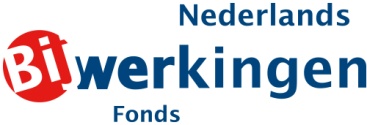 Joos Bankersplantsoen 69        1056 LD  AmsterdamVerslag activiteiten 2016Het jaar 2016 lijkt een rustig jaar te zijn geweest voor het Nederlands Bijwerkingen Fonds. Toch bedriegt ook hier de schijn. De bijzondere leerstoel die door ons fonds in ingesteld in Groningen kende dit jaar voor het eerst een volledig jaar met prof. dr. E. P. van Puijenbroek in die functie. Zoals zijn verslag blijkt heeft hij daar een veelheid van activiteiten ontwikkeld.Vijf promovendi doen onderzoek in het kader van hun promotietraject met Van Puijenbroek als eerste promotor. Daarnaast is hij als tweede promotor bij een drietal proefschrifttrajecten betrokken. Dit naast alle colleges en begeleiding van studenten in de diverse fases van hun opleiding. Op 31 maart 2016 vergaderde het bestuur; zij keurde de jaarstukken goed en besprak de activiteiten in het afgelopen jaar en keek naar de toekomst. In december 2016 werd in een ‘tussentijds bericht’ het bestuur geïnformeerd over de actuele stand van zaken van dat moment.Meijler PrijsOp de Bijwerkingendag 2016 die op 20 november in Leiden is gehouden, werd de Meijler Prijs. Het fonds stelt jaarlijks deze prijs beschikbaar voor de beste scriptie of publicatie van een student op het gebied van geneesmiddelenveiligheid. Dit jaar ontvingen het Nederlands Bijwerkingen Fonds vier inzendingen voor de prijs. Zij voldeden allen in meer of minder mate aan de vereisten om in aanmerking te komen voor de prijs. De drie beoordelaars bereikten consensus bij de masterscriptie die Vincent de Jong in zijn opleiding geneeskunde aan de VU Amsterdam had geschreven.Bij de uitreiking van de prijs zei ons bestuurslid en lid van de beoordelingscommissie Dr. Ir. P.J.M. Reijnders hierover het volgende:‘In zijn onderzoek naar een richtlijn van de Stichting Werkgroep Antibiotica Beleid (SWAB) onderzocht Vincent de Jong de impact ervan. Hij keek daarbij naar het optreden van bijwerkingen bij twee verschillende regimes en laat de balans tussen risico en baten naar voren komen’.Financiële bijdragen aan proefschriftenHet fonds geeft een bijdrage van 500 Euro aan de drukkosten van proefschriften waarin het thema bijwerkingen van geneesmiddelen naar het oordeel van een door het bestuur beoordelingscommissie voldoende aan bod komt. Met dit gebaar hoopt het fonds de aandacht voor bijwerkingen bij wetenschappelijk onderzoek te bevorderen. Het fonds kende dit jaar meer promovendi een subsidie toe dan ooit tevoren, namelijk veertien. Voorwaarde is dat het fonds in het proefschrift als ‘sponsor’ vermeld wordt.Proefschriften gesponsord door het Nederlands Bijwerkingenfonds in 2016:Ruben G. Duijnhoven			Utrecht - 18 januari 2016 Victoria Abbing – Karahagopian		Utrecht – 19 januari 2016Bianca Mulder				Groningen - 19 februari 2016Frederika A. van Nimwegen		Amsterdam/VU - 10 mei 2016 Sarah Clement				Amsterdam/UvA - 20 mei 2016Rianne van den Ham			Utrecht – 25 mei 2016Marjolein Engelkes			Rotterdam – 1 juniJuul M.P. van den Reek			Nijmegen - 22 juni 2016 Gwen M.C. Masclee			Rotterdam – 29 juni 2016Seyed M. Mahmoud Pour		Utrecht – 29 juni 2016Maartje van Geel			Nijmegen – 13 juli 2016Renske Kuppen				Rotterdam – 2 december 2016Jelle Tichelaar				Amsterdam/VU – 9 december 2016Manouk van der Steen			Rotterdam – 9 december 2016Er was een mooie spreiding van de proefschriften over de verschillende universiteiten, hetgeen wijst op een brede aandacht voor het thema bijwerkingen van geneesmiddelen.Website Ook in 2016 werd de website geactualiseerd. Het NBF voldoet zo aan de openbaarheid van informatie, zoals die gevraagd wordt om de ANBI-status te blijven behouden.A.C. van Grootheest, secretaris15 maart 2017